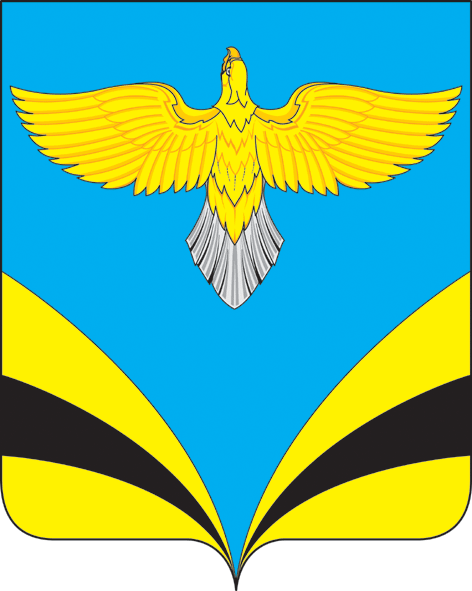            АДМИНИСТРАЦИЯ   сельского поселения Екатериновкамуниципального района Безенчукский           Самарской области             ПОСТАНОВЛЕНИЕ     от   24   апреля   2019 года  № 45             с. ЕкатериновкаОб организации празднования 1 Мая - Праздника Весны и Труда и  9 мая 74-ой годовщины Победы в Великой Отечественной войне 1941-1945гг.       В целях единения и консолидации общества, сохранения гражданского согласия, руководствуясь Уставом сельского поселения Екатериновка муниципального района Самарской области                                                     ПОСТАНОВЛЯЮ:1. Создать и утвердить оргкомитет по организации и контролю за подготовкой и проведением празднования 1 Мая - Праздника Весны и Труда и 9 мая 74-ой годовщины Победы в Великой Отечественной войне 1941-1945гг (приложение  1)2.  Утвердить План мероприятий по празднованию 1 Мая - Праздника Весны и Труда и  9 мая 74-ой годовщины Победы в Великой Отечественной войне 1941-1945гг. (приложение 2)   2.1. Оргкомитету довести  план мероприятий до сведения исполнителей.3. Рекомендовать предприятиям, учреждениям и организациям всех форм собственности обеспечить явку сотрудников для участия в праздничных мероприятиях.4. Информацию о праздничных мероприятиях разместить на официальном сайте администрации сельского поселения Екатериновка в сети Интернет (http://www.admekaterin.ru) и  опубликовать в газете «Вестник сельского поселения Екатериновка»Настоящее постановление вступает в силу на следующий день после его официального  опубликования.Контроль за  исполнением настоящего постановления оставляю за собой.Глава сельского поселенияЕкатериновка                                                                                    А.В. ГайдуковО.В.Вержаковская8(846) 76 31 459Приложение №1 к  Постановлениюот 24.04.2019г. № 45Оргкомитет по подготовке и проведению праздников 1 мая и 9 мая в 2019 годуГайдуков А.В. – глава сельского поселения, председатель оргкомитета;Апарин А.В.  -   председатель собрания Представителей сельского поселения Екатериновка, заместитель председателя оргкомитета.                                        Члены оргкомитета:1. Романова А.Б -  заведующая  о/п СДК с.Екатериновка (по согласованию);2. Исмагулов С.Н. директор  ГБОУ СОШ с.Екатериновка (по согласованию);3. Сазонова Т.Н. – председатель Совета ветеранов (по согласованию);4. Семенкина Л.Н. – заведующая   Д/с «Василек»;5. Шерстнев А.Г. – заведующий  о/п СДК с.Александровка. Приложение №2к Постановлению  от 24.04.2019г. № 45ПЛАН
мероприятий по празднованию 1 Мая - Праздника Весны и Труда и  9 мая 74-ой годовщины Победы в Великой Отечественной войне 1941-1945гг.№п/пМероприятияСрок исполненияОтветственные1Подготовить и опубликовать постановление главы «Об организации празднования Праздника Весны и Труда и Дня Победы» до 25.04.2019Администрация СП2Приведение в надлежащий порядок общественных и жилых зданий, дворов, улиц, дорог, территории населенных пунктов. до 1.05.2019Администрация СП, руководители предприятий и учреждений МБУ «Екатериновское Благоустройство»3Организация экологических субботников по очистке и озеленению парков, садов, придомовых территорий, населенных пунктов, по благоустройству объектов образования, здравоохранения, культурного досуга, благоустройство, ремонт памятников погибших воинов во всех населенных пунктах поселения.до 1.05.2019Администрация СП, руководители предприятий и учреждений,МБУ  «Екатериновское Благоустройство»4Книжная выставка и конкурс детских рисунков «Праздник Весны и Труда».25.04 – 30.04.2019Библиотекарь, уч.искусстваПедагог- организатор5Уроки Мужества «Памяти героев будем достойны» До 07.05.2019Педагог- организаторКореницина Л.М.6Спортивные соревнования, посвященные 74-й годовщине Победы в Великой Отечественной войне 1941-1945 годов29.04 – 7.05.2019Учитель физической культуры7Посещение могил ветеранов ВОВ, очистить их от зарослей и бурьяна.до 01.05.2019Руководитель «Возраждения»Комкова О.Ю.8Участие трудовых коллективов, молодежи, школьников, жителей поселения в праздничном шествии, торжественный митинг, концерт посвященный 1 мая - празднику Весны и Труда 01.05.2019Администрация СП, заведующие СДКРоманова А.Б.Шерстнев А.Г.   10Организация и проведение акции «Время добрых дел» (оказание помощи ветеранам ВОВ, вдовам погибших военнослужащихдо 09.05.2019Председатели Совета ветеранов и инвалидов СПСазонова Т.ННекрасова В.С.11Осуществление мер по усилению охраны общественного порядка, повышению безопасности дорожного движения, при проведении праздничных мероприятий01.05.201909.05.2019Администрация СП, ОМВД муниципального района Безенчукский (по согласованию)12Акция «Георгиевская ленточка»с 25.04.2019Волонтеры13Выставка рисунков «Мир глазами детей»06.05.2019Педагог – организаторКореницына Л.М.14Вручение поздравительных открыток ветеранам Великой Отечественной войны 1941-1945 до 09.05.2019Глава С.П.Гайдуков А.В.15Общероссийская гражданско-патриотическая акция “ «Бесмертный полк”09.05.2019с.Екатериновкас.АлександровкаГлава С.П.Гайдуков А.В.Директор ГБОУ СОШ с.ЕкатериновкаИсмагулов С.Н.Заведующий о/п СДКс.Александровка Шерстнев А.Г.16Открытая площадка у памятника погибшим воинам  в парке с.Александровка:Торжественный митинг, праздничный концерт, церемония возложения венков и цветов.09.05.2019с.Александровкаул.Центральная № 83аТаланов Ф.Г.депутат  собрания представителей округа № 8Заведующий о/п СДКс.Александровка Шерстнев А.Г.Зав. БиблиотекойШерстнева Л.Е.17СДКс.Александровкабиблиотека(Огонек для ветеранов ВОВ)09.05.2019с.Александровка
ул.Центральная № 44Заведующий о/п СДК с.Александровка Шерстнев А.Г.,зав. БиблиотекойШерстнева Л.Е18Открытая площадка у обелиска:в с.КануевкаТоржественный митинг, праздничный концерт, церемония возложения венков и цветов.09.05.2019с.Кануевка
ул.Центральная № 65аСычев В.Н.депутат  собрания представителей округа № 1019Открытая площадка у обелиска:Торжественный митинг, праздничный концерт, церемония возложения венков и цветов.09.05.2019с.Владимировкаул.Куйбышева № 100аАпарин А.В.депутат  собрания представителей округа № 920Открытая площадка у памятника погибшим воинам  в парке с.Екатериновка«Вахта памяти»,Торжественный митинг, церемония возложения венков и цветов.09.05.2019с.Екатериновка
ул.Советская № 2аГлава С.П.Гайдуков А.В.,Директор ГБОУ СОШ с.ЕкатериновкаИсмагулов С.Н.,Заведующая о/п СДКс.Екатериновка Романова А.Б.21СДКс.Екатериновка(концертная программа)09.05.2019с.Екатериновкаул.Ленина № 1Заведующая о/п СДКс.Екатериновка Романова А.Б.,Художественный руководитель Мещерякова Н.В.22Организация праздничного обеда для ветеранов ВОВ и тружеников тыла «Солдатская каша»09.05.2019с.Екатериновкаул.Ленина № 1Заведующая о/п СДКс.Екатериновка Романова А.Б., Специалист по социальной работеЩербакова М.А.23Организация  в газете  «Вестник сельского поселения Екатериновка» рубрик  с освещением  мероприятийАдминистрация СП